It’s time for the 9th annual 
Darkhorse Lodge Trek For Troops!Friday, November 3-Sunday, November 5, 2023Dear Sponsor,I am participating in the  Trek For Troops. All proceeds will help fund this peaceful retreat for combat veterans. You can sponsor me for an amount per mile or name a set amount that you are willing to contribute. After the trek, I will return to tell you how many miles I walked and collect your contribution. Darkhorse Lodge is a 501(c) (3) organization. Please learn more about them at www.darkhorselodge.org. Donations are tax deductible to the extent allowed by law.  Please make checks payable to Darkhorse Lodge.I plan to walk at least 10/25/50/75/100 miles for .   (Circle number of goal)Thank you!Participants: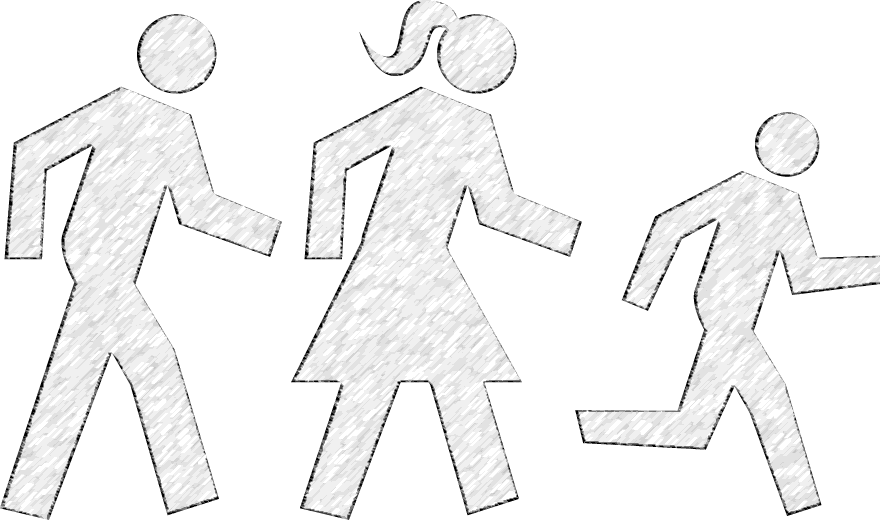 To reach our goal, we hope that each participant finds at least  sponsors. Please bring this form to your area representative on the Darkhorse Lodge Trek For Troops event.Name:Number of Miles Completed:Name of SponsorPledge per mile ($0.25 $0.50 $0.75  $1.00 )Set Amount PledgedAmount Collected from SponsorBusiness Matching Pledge Amount1234567891011121314151617181920